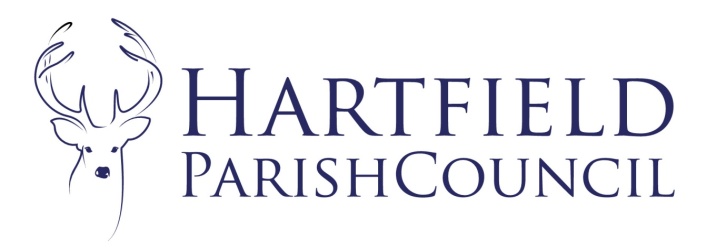 10th November 2022To:	 Parish Councillors on the Finance Committee	You are required to attend a Parish Council Meeting of Hartfield Parish Council Finance Committee to be held on 28th November 2022 at 8pm at Goods Yard House.The AGENDA is as follows:-To accept apologies for absenceTo record Members’ Declarations of Interest in matters to be discussed.To approve Minutes of previous Finance Committee meeting To report on Matters Arising from the previous Finance Committee meeting To review account.To report on ear marked and general reserve. To receive bank reconciliation.To review risk assessment.To review banking arrangements.To review budget proposal for 2023/24 and precept proposal for 2023/24Matters for reporting and inclusion in future agenda.Date of next meeting – 28th November 2022